Отчет о выполненных работах за 2012 год по адресу ул. Гагарина,2 управляемым 000"УК"Пульс" (содержание и текущий ремонт мест общего пользования) 	 Площадь дома- 804,6м2Примечание: работы по текущему ремонту выполнены на основании заявокВетошкина Л.Б.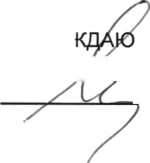 №п/пНаименованиеЕд.Изм/ Всего на годФактическивыполненныеработыСодержание общего имущества МКДм2/руб94573804561.Осмотр общего имущества МКД и ведение технической документации144814482.Аварийно-диспетчерское обслуживание598659863.Техническое обслуживание инженерных систем:электроснабжения, теплоснабжения,водоотведения, и меры пожарной безопасности2838622408в т.ч.Установка трехфазного счетчика эл.энергии2545Ремонт в распред.коробке214Отключение отопления176Подача горячей воды818Осмотр водопровода183Осмотр системы центрального отопления347Изготовление крышек-щитов на т/камеры270Подготовка к отопительному сезону13854Ремонт групповых щитков на лест.клетке537Отключение электроэнергии за неуплату605Смена ламп32Установка заглушек438Подача отопления на дом470Ликвидация воздушных пробок в системе отопления748Прочистка вентиляционных каналов11714.Сезонное содержание кровли9655906Осмотр кровли4135.Содержание придомовой территории13373133736.Сбор и вывоз ТБО11828118287.Управление МКД18924189248.Комиссионные платежи ЕРЦ328332839.Техническое содержание газовых сетей16901696Текущий ремонт605в т.ч.Смена внутренних трубопроводов подвал 2605Долг за населением на 01.01.2013г.54457Долг за предприятием за выполненные работы на 01.01.2013г.21899